Załącznik nr 3 do uchwały nr  …../2024z dnia ………………………………… 2024 r.Senatu Uniwersytetu Medycznego w ŁodziZałącznik nr 3 do Regulaminu Międzynarodowej Szkoły DoktorskiejAppendix no. 3 to the Rules and Regulations of the International Doctoral School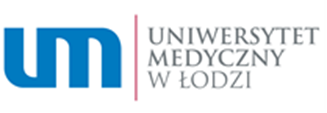 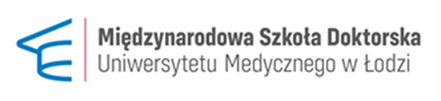 (WZÓR/ SPECIMEN FORM)Raport z realizacji indywidualnego planu badawczego 
– do oceny śródokresowej za okres od (dd.mm.rrRR) …... do (dd.mm.rrRR) …..../ REPORT ON IMPLEMENTATION OF THE INDIVIDUAL RESEARCH PLAN – for Mid-term ASSESSMENT for the period FROM (dd.mm.yyYY) …... to (dd.mm.yyYY)1. Podstawowe dane / Basic information 2. Informacje o rozprawie doktorskiej/ Information on the doctoral dissertation3. Sprawozdanie z postępów w realizacji indywidualnego planu badawczego (IPB) / Report on the progress in implementation of the individual research plan (IRP) 4. Osiągnięcia naukowe i inne aktywności bezpośrednio związane z realizacją rozprawy doktorskiej  / Scientific achievements and other activities directly related to implementation of the doctoral dissertation.5. Analiza SWOT procesu realizacji IPB i przygotowania rozprawy doktorskiej / SWOT analysis of IRP implementation and preparation of the doctoral dissertation6. Dodatkowe wyjaśnienia, komentarze, podsumowanie doktoranta (OPIS – MAKS. 0,5 STRONY A4, ARIAL NARROW 11, INTERLINIA 1) / Additional comments, remarks, conclusions by Doctoral student (DESCRIPTION – MAX. 0.5 A4 PAGE, ARIAL NARROW 11 FONT, 1.0 SPACING) Niżej podpisany potwierdza niniejszym, że powyższe dane są zgodne z prawdą. / 
I, the undersigned, hereby certify that the above information is true and accurate. .......................................			 ...............................................................................................................................          data/date	 	                       czytelny podpis doktoranta/legible signature of the Doctoral Student7. Opinia promotora/promotorów (OPIS – MAKS. 0,5 STRONY A4, ARIAL NARROW 11, INTERLINIA 1) / Opinion of the Supervisor(s) (DESCRIPTION – MAX. 0.5 A4 PAGE, ARIAL NARROW 11 FONT, 1.0 SPACING) 	.......................................		 ..............................................................................................................................	      data/date	 	                czytelny podpis promotora/legible signature of the Supervisor	.......................................		  ...........................................................................................................................	      data/date			  czytelny podpis drugiego promotora/legible signature 
                                                                                                     of the Second Supervisor Imię / imiona i nazwisko doktoranta 
/ Name/s and surname of Doctoral student:Dyscyplina / Discipline: □ Nauki farmaceutyczne / Pharmacology and Pharmacy □ Nauki medyczne / Medical Sciences□ Nauki o zdrowiu / Health SciencesJednostka organizacyjna (klinika, oddział kliniczny, zakład) /Organizational unit of the Medical University of Lodz (clinic, ward, department):Numer ORCID / ORCID:Konto poczty elektronicznej doktoranta 
(w systemie e-doktorant)/ Doctoral Student’s e-mail account 
(in the e-doktorant system):Numer legitymiacji/ Student ID: Data rozpoczęcia kształcenia w Międzynarodowej Szkole Doktorskiej/Date of commencing studies at the International Doctoral School:Promotor rozprawy doktorskiej (1)/ Supervisor of the doctoral dissertation (1):Promotor rozprawy doktorskiej (2)/ Supervisor of the doctoral dissertation (2):Promotor pomocniczy rozprawy doktorskiej/ Assistant Supervisor for the doctoral dissertation:Data złożenia raportu do oceny śródokresowej /Date of submission of the report for mid-term assessment:(pieczątka imienna i  podpis pracownikaCentrum Obsługi Doktorantów / name stamp and signature of the employee of the Office of Doctoral Studies)Tytuł rozprawy doktorskiej (w języku polskim i angielskim) / Title of the doctoral dissertation (in Polish and English)Planowany termin złożenia rozprawy doktorskiej (miesiąc, rok zgodny z indywidualnym planem badawczym – IPB) / Planned deadline for submission of the doctoral dissertation (month, year, as specified in the individual research plan − IRP) Raport naukowy (motywacja do podjęcia badań i ich innowacyjność, cel i hipoteza badawcza, przedmiot i metodyka badań, najważniejsze wyniki i osiągnięcia, wnioski) (OPIS – MAKS. 5 STRONY A4, ARIAL NARROW 11, INTRELINIA 1) / Scientific report (motivation to undertake research and its innovativeness, aim and research hypothesis, subject of study and research methodology, most significant results and achievements, conclusions) (DESCRIPTION – MAX. 5 A4 PAGES, ARIAL NARROW 11 FONT, 1.0 SPACING )A. Terminowość realizacji dotychczasowych etapów harmonogramu prac badawczych i stopień realizacji IPB (wyrazić w %) (OPIS – MAKS. 0,5 STRONY A4, ARIAL NARROW 11, INTERLINIA 1) / A. Timeliness of completion of the previous stages of the research work schedule and the degree of implementation of the IRP (expressed in percentage) (DESCRIPTION – MAX. 0.5 A4 PAGE, ARIAL NARROW 11 FONT, 1.0 SPACING) B. Zaawansowanie w przygotowaniu rozprawy doktorskiej i stopień jej realizacji (wyrazić w %)  (OPIS – MAKS. 1 STRONA A4, ARIAL NARROW 11, INTERLINIA 1) / B. Progress in the preparation of the doctoral dissertation and degree of its implementation (expressed in  percentage) (DESCRIPTION – MAX. 1 PAGE A4, ARIAL NARROW 11 FONT, 1.0 SPACING)C. Wyjaśnienie rozbieżności pomiędzy stopniami realizacji opisanymi w pkt A i B a zadeklarowanym w IPB harmonogramem i terminem złożenia rozprawy (OPIS – MAKS. 1 STRONA A4, ARIAL NARROW 11, INTERLINIA 1) / C. Reasons for any discrepancies between the degree of implementation (described in points A and B and the schedule) and the deadline for submission of the doctoral dissertation, as declared in the IRP (DESCRIPTION – MAX. 1 A4 PAGE, ARIAL NARROW 11 FONT, 1.0 SPACING)A. Publikacje naukowe, w tym: / A. Scientific publications including:Punkty ministerialne 
/Ministerial pointsImpact FactorCzy wskazane w IPB:TAK/NIE / Indicated in the IRP:YES/NOPublikacje w czasopismach ujętych w wykazie Ministra / Publications in journals included in the list of the Minister Publikacje w czasopismach ujętych w wykazie Ministra / Publications in journals included in the list of the Minister Publikacje w czasopismach ujętych w wykazie Ministra / Publications in journals included in the list of the Minister autorzy, tytuł publikacji, czasopismo, numer, rok wydania, strony lub numer DOI / authors, publication title, journal, issue, year, pages or DOI numberPublikacje w czasopismach nieujętych w wykazie Ministra / Publications in journals not included in the list of the Minister Publikacje w czasopismach nieujętych w wykazie Ministra / Publications in journals not included in the list of the Minister Publikacje w czasopismach nieujętych w wykazie Ministra / Publications in journals not included in the list of the Minister autorzy, tytuł publikacji, czasopismo, numer, rok wydania, strony lub numer DOI / authors, publication title, journal, issue, year, pages or DOI number Publikacje konferencyjne / Conference publications Publikacje konferencyjne / Conference publications Publikacje konferencyjne / Conference publications autorzy, tytuł publikacji, czasopismo lub wydawnictwo, numer, rok wydania, strony lub numer DOI / ISBN / authors, publication title, journal or publishing house, issue, year, pages or DOI / ISBN number alternatively–Inne publikacje lub rozdziały w książkach / Other papers or book chaptersInne publikacje lub rozdziały w książkach / Other papers or book chaptersInne publikacje lub rozdziały w książkach / Other papers or book chaptersInne publikacje lub rozdziały w książkach / Other papers or book chaptersautorzy, tytuł publikacji, czasopismo lub wydawnictwo, numer, rok wydania, strony lub numer DOI / ISBN / authors, publication title, journal or publishing house, issue, year, pages or DOI / ISBN number alternatively–B. Prezentacje konferencyjne / B. Conference presentationsB. Prezentacje konferencyjne / B. Conference presentationsB. Prezentacje konferencyjne / B. Conference presentationsustne (prezentowane osobiście) / oral (given by the Doctoral Student) ustne (prezentowane osobiście) / oral (given by the Doctoral Student) ustne (prezentowane osobiście) / oral (given by the Doctoral Student) autorzy, tytuł prezentacji, nazwa konferencji, miejsce, termin / authors, presentation title, name of conference, place, date autorzy, tytuł prezentacji, nazwa konferencji, miejsce, termin / authors, presentation title, name of conference, place, date autorzy, tytuł prezentacji, nazwa konferencji, miejsce, termin / authors, presentation title, name of conference, place, date  plakatowe (prezentowane osobiście) / posters (given by the Doctoral Student) plakatowe (prezentowane osobiście) / posters (given by the Doctoral Student) plakatowe (prezentowane osobiście) / posters (given by the Doctoral Student)autorzy, tytuł prezentacji, nazwa konferencji, miejsce, termin / authors, presentation title, name of conference, place, date autorzy, tytuł prezentacji, nazwa konferencji, miejsce, termin / authors, presentation title, name of conference, place, date autorzy, tytuł prezentacji, nazwa konferencji, miejsce, termin / authors, presentation title, name of conference, place, date C. Kierowanie projektami naukowymi i stypendia naukowe (np. NCN, FNP, NAWA). 
Uwaga: Studenci, którzy zostali przyjęci do Szkoły Doktorskiej w ramach projektu lub programu Doktorat Wdrożeniowy nie wskazują tego projektu/programu. C. Principal investigator in scientific projects and scientific scholarships (e.g. National Science Centre (NCN), Foundation for Polish Science (FNP), Polish National Agency for Academic Exchange (NAWA)).Note: students who were admitted to the International Doctoral School within a project or the Industrial Doctoral Program do not indicate this project/program.C. Kierowanie projektami naukowymi i stypendia naukowe (np. NCN, FNP, NAWA). 
Uwaga: Studenci, którzy zostali przyjęci do Szkoły Doktorskiej w ramach projektu lub programu Doktorat Wdrożeniowy nie wskazują tego projektu/programu. C. Principal investigator in scientific projects and scientific scholarships (e.g. National Science Centre (NCN), Foundation for Polish Science (FNP), Polish National Agency for Academic Exchange (NAWA)).Note: students who were admitted to the International Doctoral School within a project or the Industrial Doctoral Program do not indicate this project/program.C. Kierowanie projektami naukowymi i stypendia naukowe (np. NCN, FNP, NAWA). 
Uwaga: Studenci, którzy zostali przyjęci do Szkoły Doktorskiej w ramach projektu lub programu Doktorat Wdrożeniowy nie wskazują tego projektu/programu. C. Principal investigator in scientific projects and scientific scholarships (e.g. National Science Centre (NCN), Foundation for Polish Science (FNP), Polish National Agency for Academic Exchange (NAWA)).Note: students who were admitted to the International Doctoral School within a project or the Industrial Doctoral Program do not indicate this project/program.nazwa instytucji finansującej, rodzaj projektu/stypendium, tytuł, funkcja w projekcie / name of the funding institution, type of project/scholarship, project title, role in projectnazwa instytucji finansującej, rodzaj projektu/stypendium, tytuł, funkcja w projekcie / name of the funding institution, type of project/scholarship, project title, role in projectnazwa instytucji finansującej, rodzaj projektu/stypendium, tytuł, funkcja w projekcie / name of the funding institution, type of project/scholarship, project title, role in projectD. Staże naukowe (krajowe, zagraniczne) związane z realizacją rozprawy doktorskiej / D. Research internships (domestic, international) related to implementation of the doctoral dissertationD. Staże naukowe (krajowe, zagraniczne) związane z realizacją rozprawy doktorskiej / D. Research internships (domestic, international) related to implementation of the doctoral dissertationD. Staże naukowe (krajowe, zagraniczne) związane z realizacją rozprawy doktorskiej / D. Research internships (domestic, international) related to implementation of the doctoral dissertationkraj, nazwa instytucji, miejsce, okres trwania / country, name of the host institution, place, duration periodkraj, nazwa instytucji, miejsce, okres trwania / country, name of the host institution, place, duration periodkraj, nazwa instytucji, miejsce, okres trwania / country, name of the host institution, place, duration periodE. Inne (np. patenty, zgłoszenia patentowe, wzory użytkowe i prawa autorskie do utworów, wnioski o projekty i stypendia złożone przez doktoranta) E. Other (e.g. patents, patent applications, utility models and copyrights, project or scholarship applications submitted by the Doctoral Student)E. Inne (np. patenty, zgłoszenia patentowe, wzory użytkowe i prawa autorskie do utworów, wnioski o projekty i stypendia złożone przez doktoranta) E. Other (e.g. patents, patent applications, utility models and copyrights, project or scholarship applications submitted by the Doctoral Student)E. Inne (np. patenty, zgłoszenia patentowe, wzory użytkowe i prawa autorskie do utworów, wnioski o projekty i stypendia złożone przez doktoranta) E. Other (e.g. patents, patent applications, utility models and copyrights, project or scholarship applications submitted by the Doctoral Student)kraj, data zgłoszenia lub uzyskania patentu / nazwa instytucji finansującej, rodzaj projektu/ stypendium, tytuł, funkcja w projekcie / country, date of register of patent applications or obtained patent / name of the funding institution, type of project/scholarship, project title, role in project kraj, data zgłoszenia lub uzyskania patentu / nazwa instytucji finansującej, rodzaj projektu/ stypendium, tytuł, funkcja w projekcie / country, date of register of patent applications or obtained patent / name of the funding institution, type of project/scholarship, project title, role in project kraj, data zgłoszenia lub uzyskania patentu / nazwa instytucji finansującej, rodzaj projektu/ stypendium, tytuł, funkcja w projekcie / country, date of register of patent applications or obtained patent / name of the funding institution, type of project/scholarship, project title, role in project F. Dorobek naukowy i inne aktywności bezpośrednio związane z realizacją rozprawy doktorskiej, nieujęte w indywidualnym planie badawczym (IPB)
F. Scientific achievements and other activities directly related to preparation of the doctoral dissertation, not included in the individual research plan (IRP)F. Dorobek naukowy i inne aktywności bezpośrednio związane z realizacją rozprawy doktorskiej, nieujęte w indywidualnym planie badawczym (IPB)
F. Scientific achievements and other activities directly related to preparation of the doctoral dissertation, not included in the individual research plan (IRP)F. Dorobek naukowy i inne aktywności bezpośrednio związane z realizacją rozprawy doktorskiej, nieujęte w indywidualnym planie badawczym (IPB)
F. Scientific achievements and other activities directly related to preparation of the doctoral dissertation, not included in the individual research plan (IRP)np. publikacje, konferencje, staże, współpraca zagraniczna, projekty, granty, inne (potwierdzone kserokopiami) / e.g. publications, conferences, internships, international cooperation, projects, grants, other (confirmed by photocopies)np. publikacje, konferencje, staże, współpraca zagraniczna, projekty, granty, inne (potwierdzone kserokopiami) / e.g. publications, conferences, internships, international cooperation, projects, grants, other (confirmed by photocopies)np. publikacje, konferencje, staże, współpraca zagraniczna, projekty, granty, inne (potwierdzone kserokopiami) / e.g. publications, conferences, internships, international cooperation, projects, grants, other (confirmed by photocopies)Silne strony / Strengths Słabe strony / Weaknesses xxxxxxxxxxxxSzanse / Opportunities Zagrożenia / Threatsxxxxxxxxxxxx